Attachment A: 2011 ACS Internet Test Demographic Question Screens LOGIN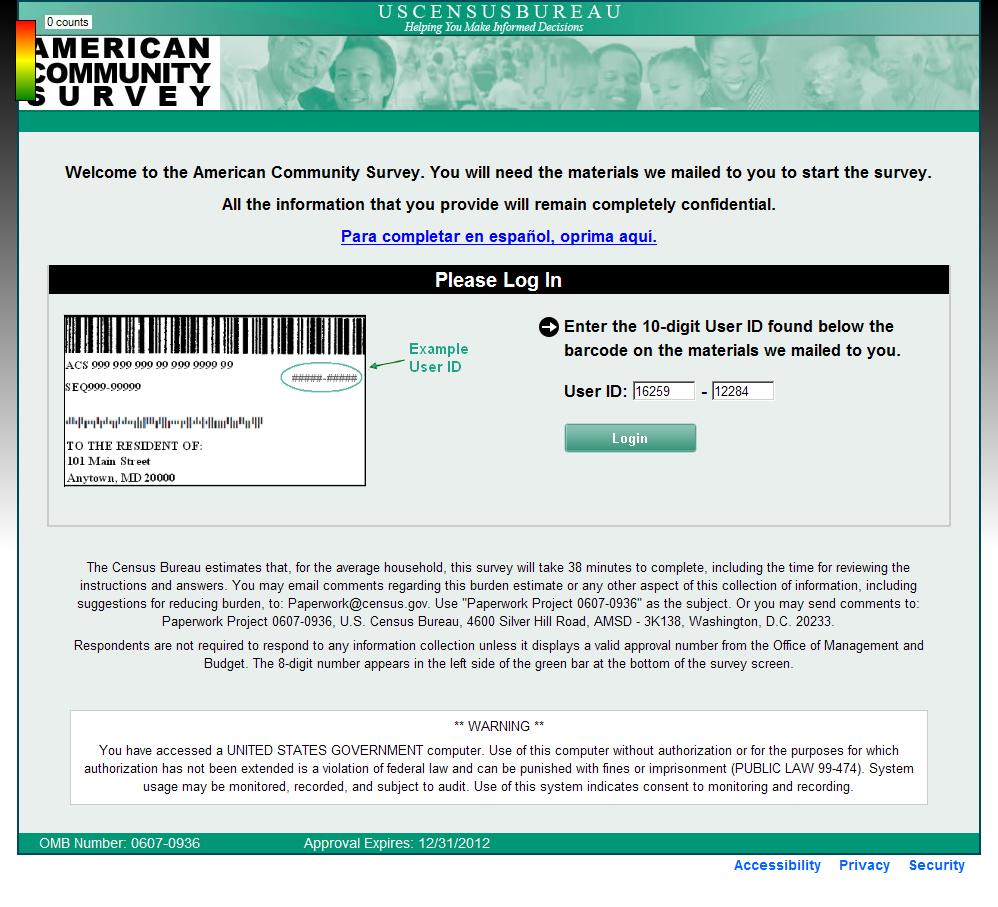 RESPONDENT NAME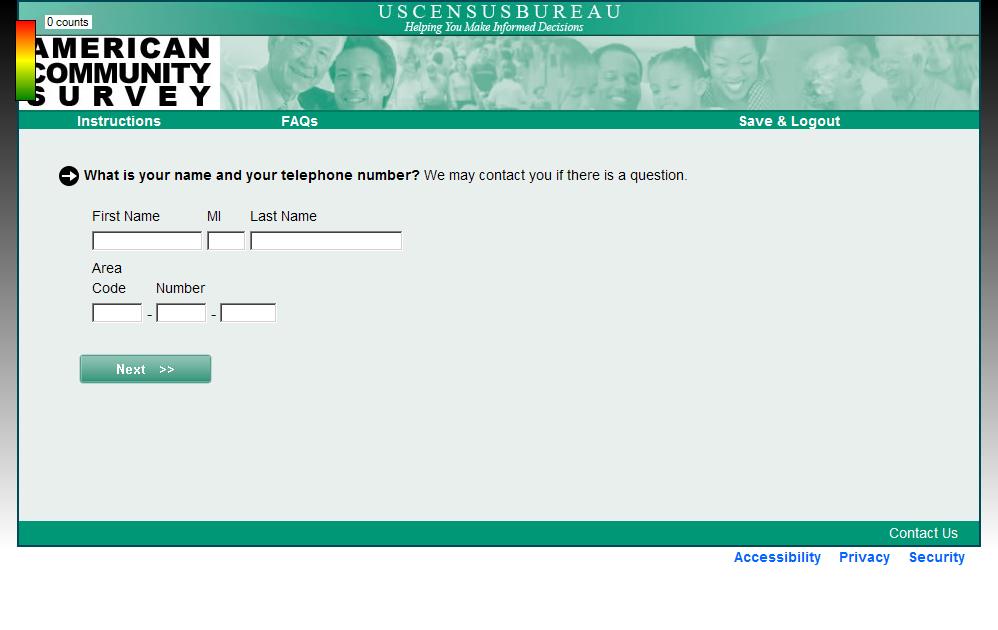 ADDRESS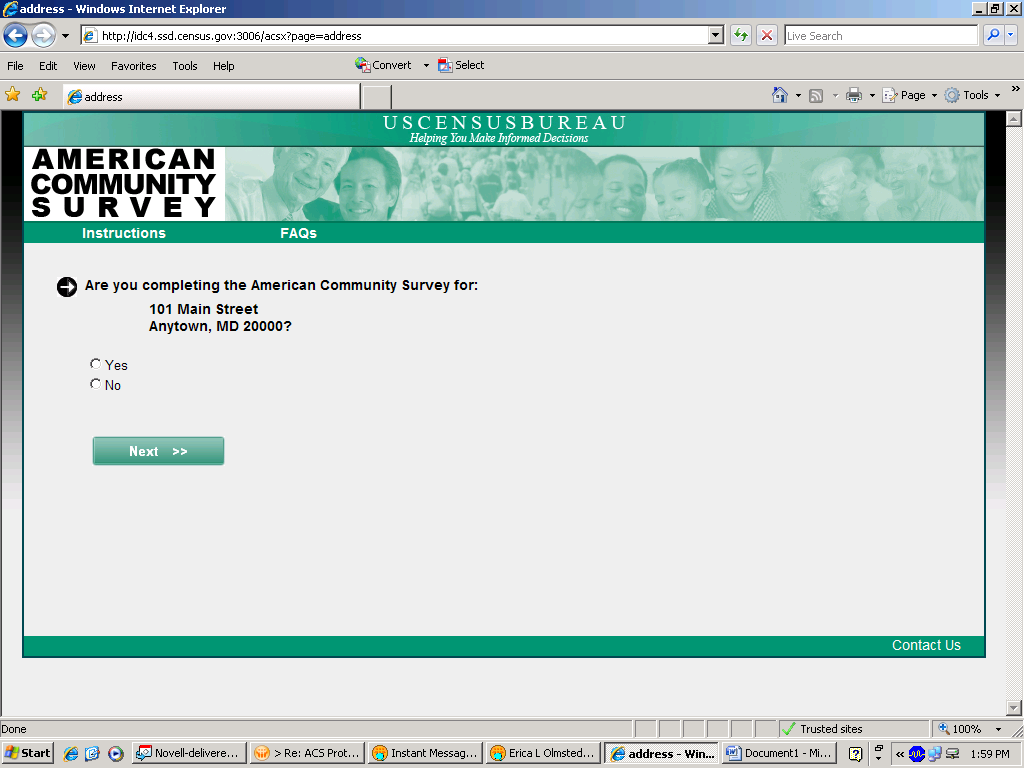 RESIDENCY (LIVEU)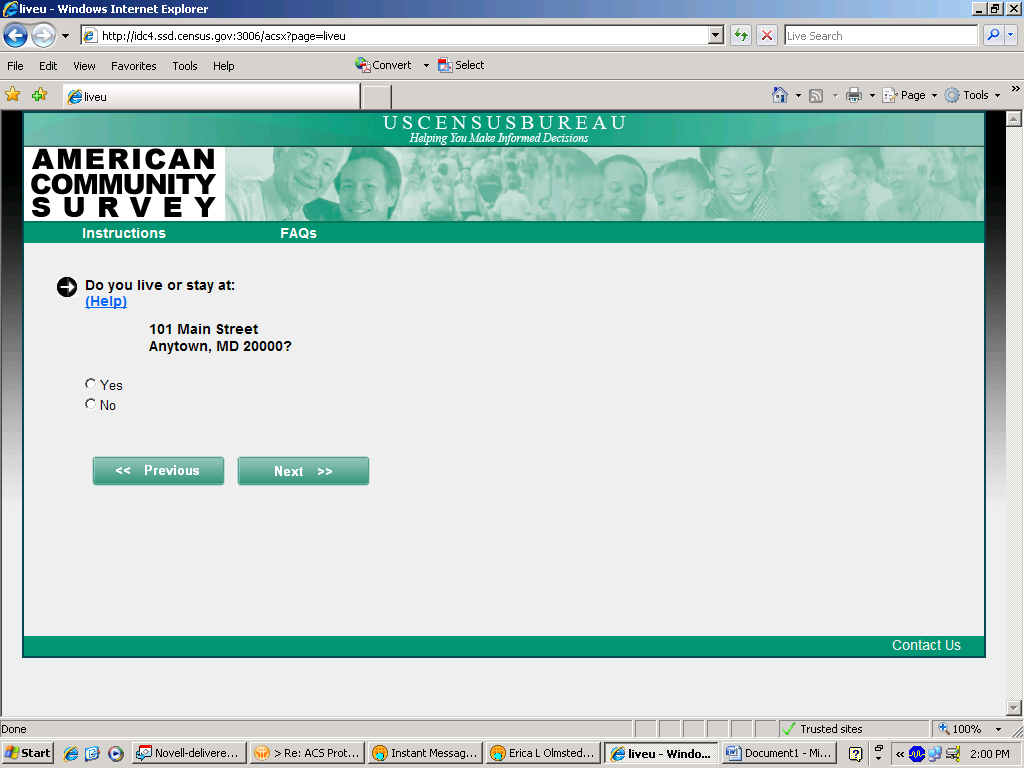 ROSTER A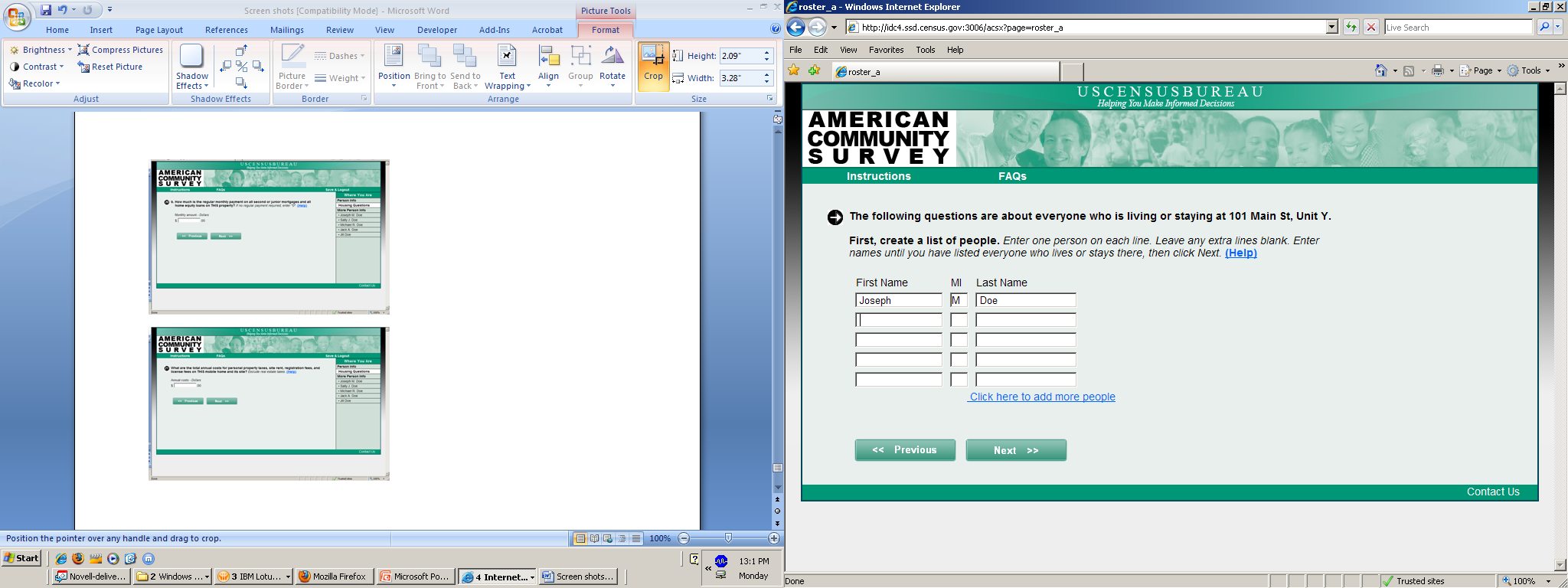 ROSTER B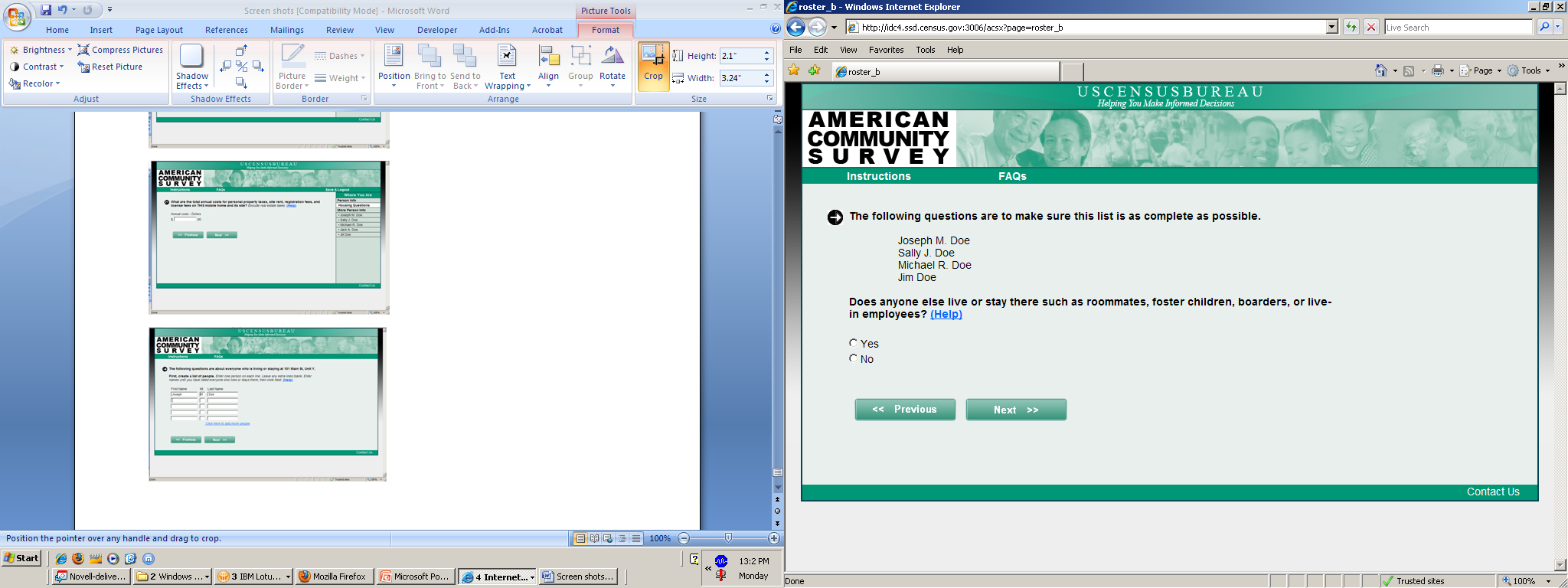 ADD 1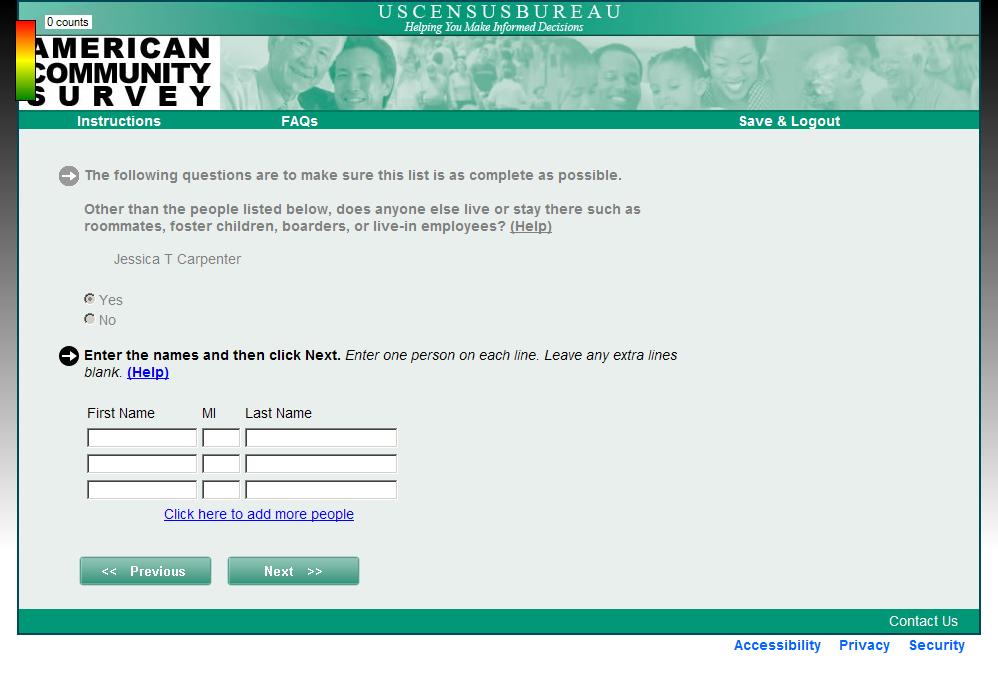 ROSTER C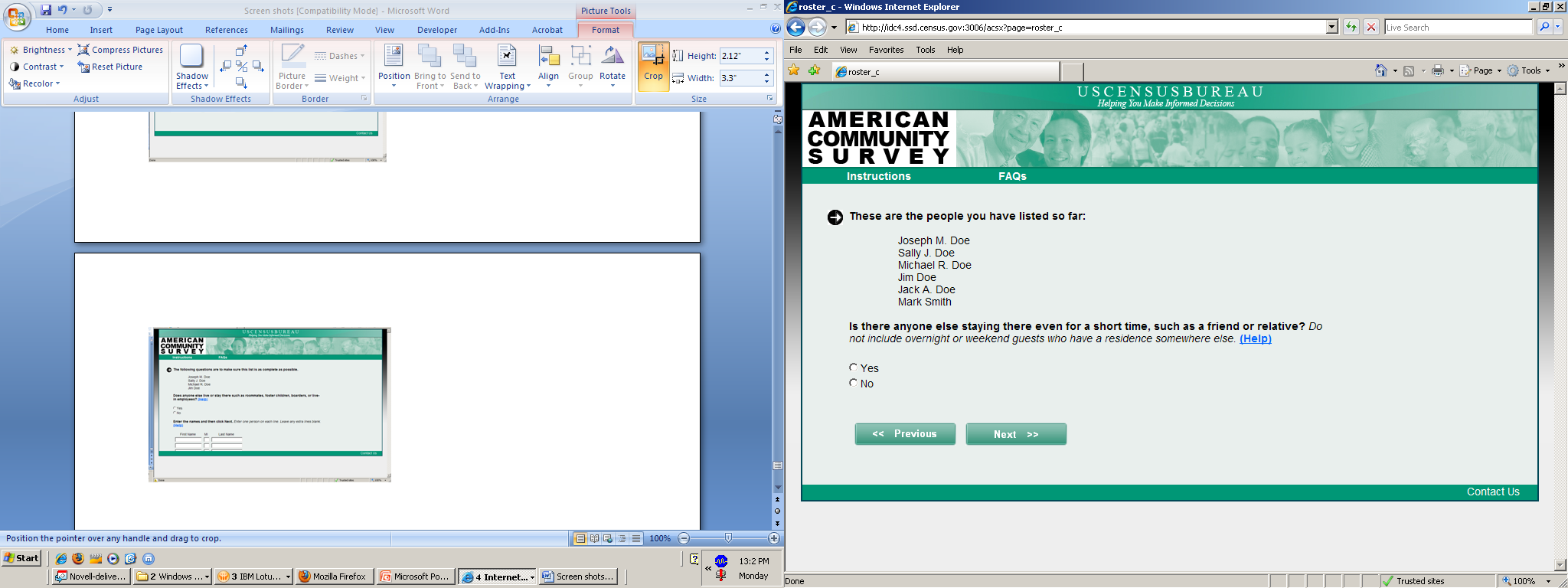 ADD 2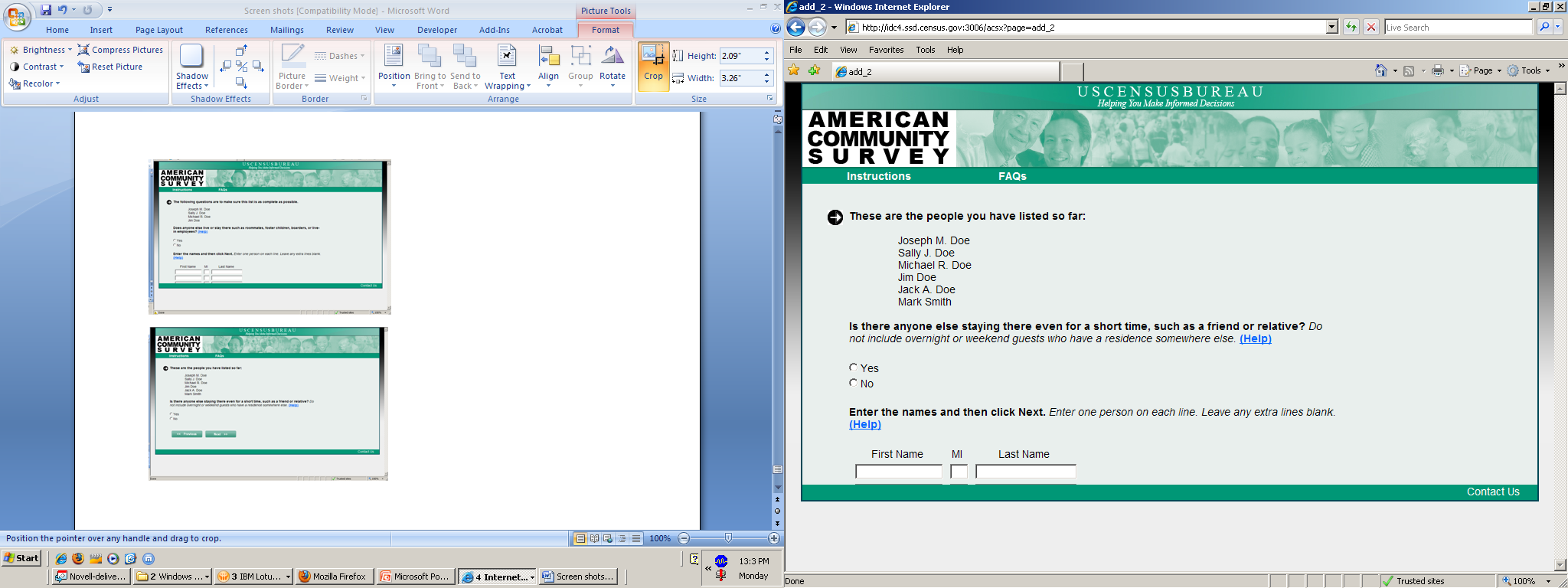 AWAY NOW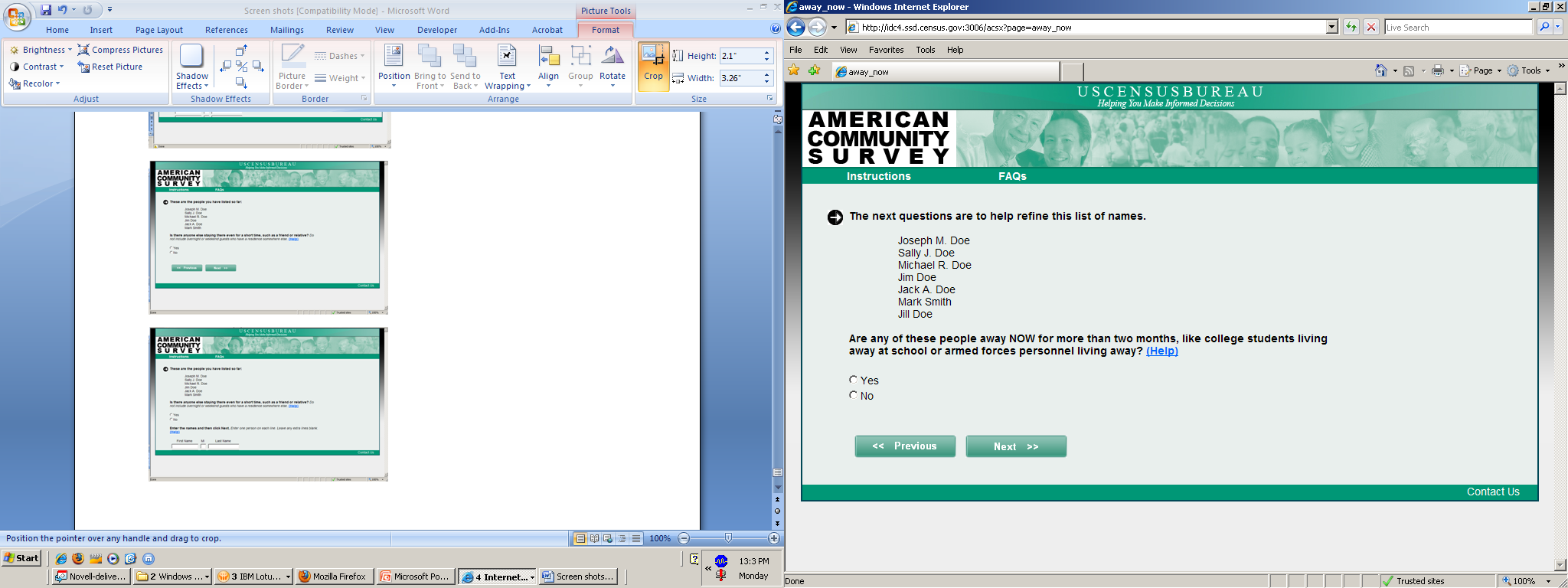 AWAY NOW SELECT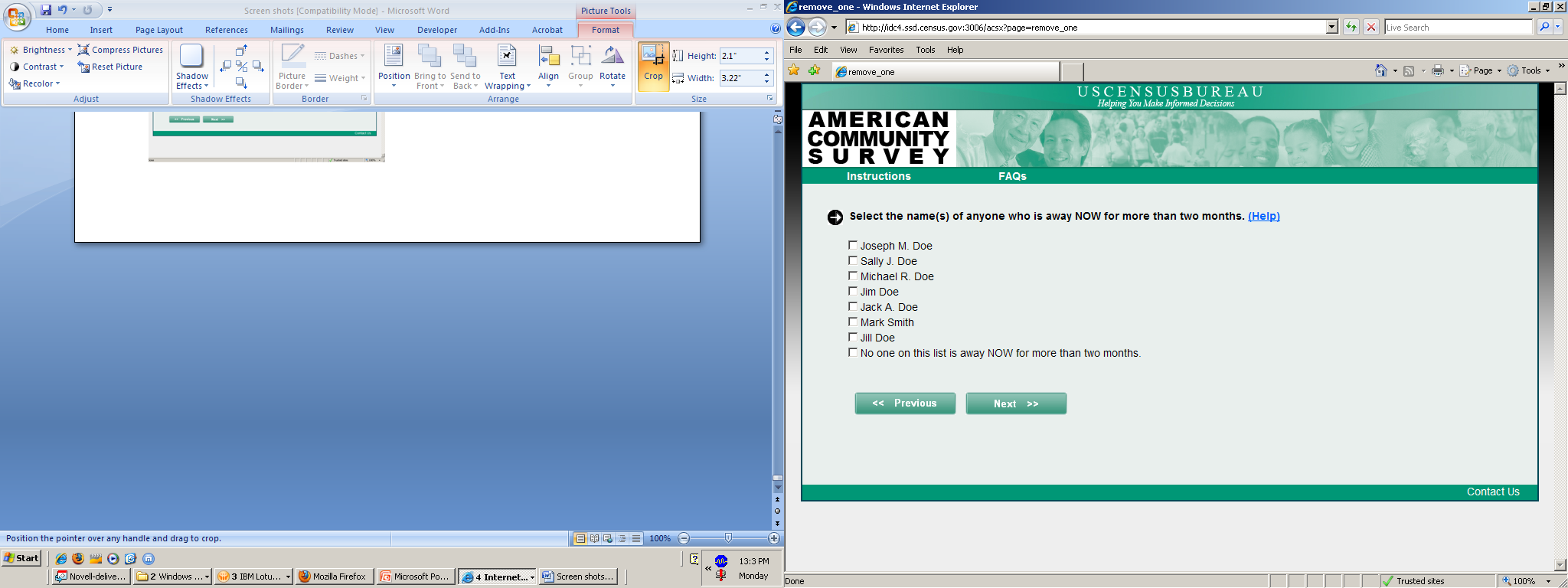 ANOTHER HOME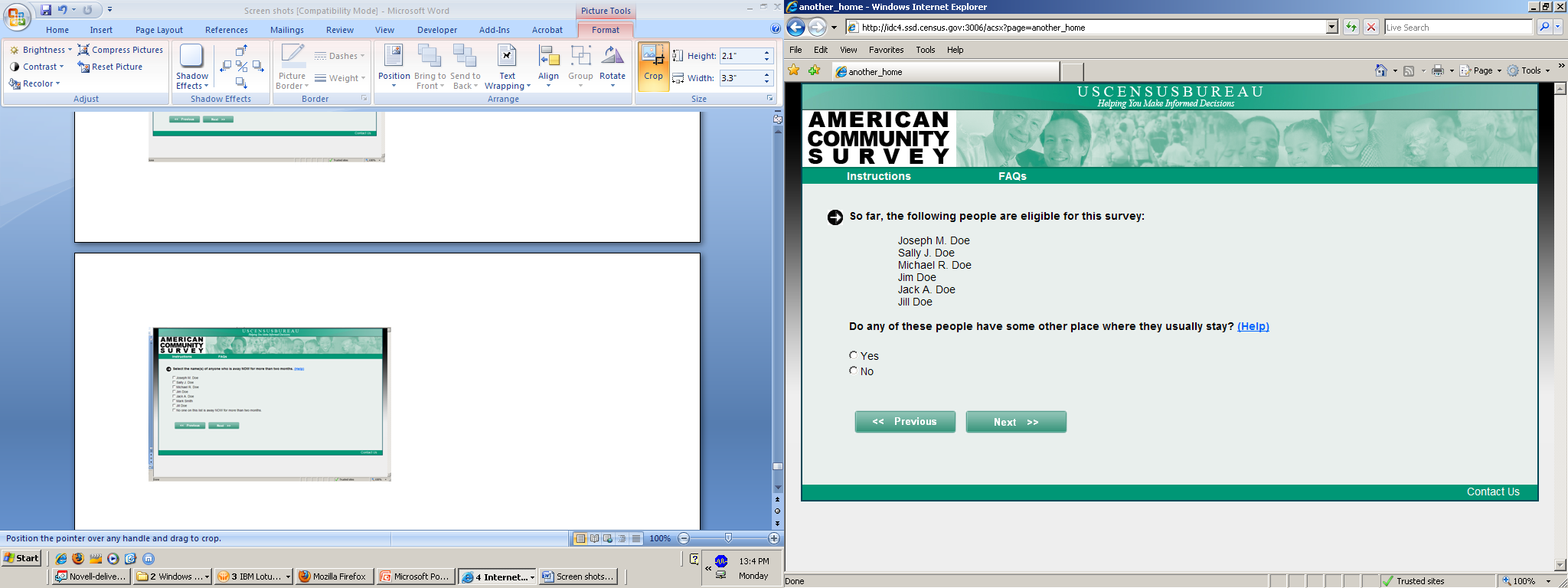 ANOTHER HOME SELECT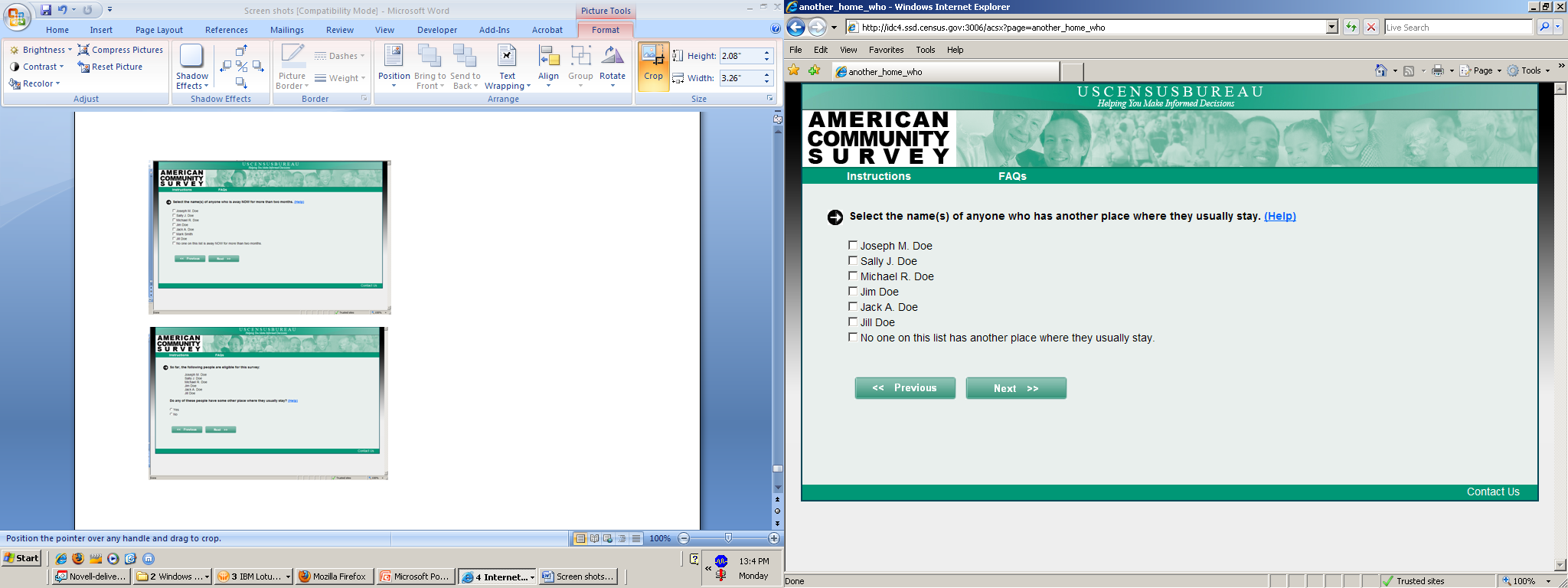 TWO MONTHS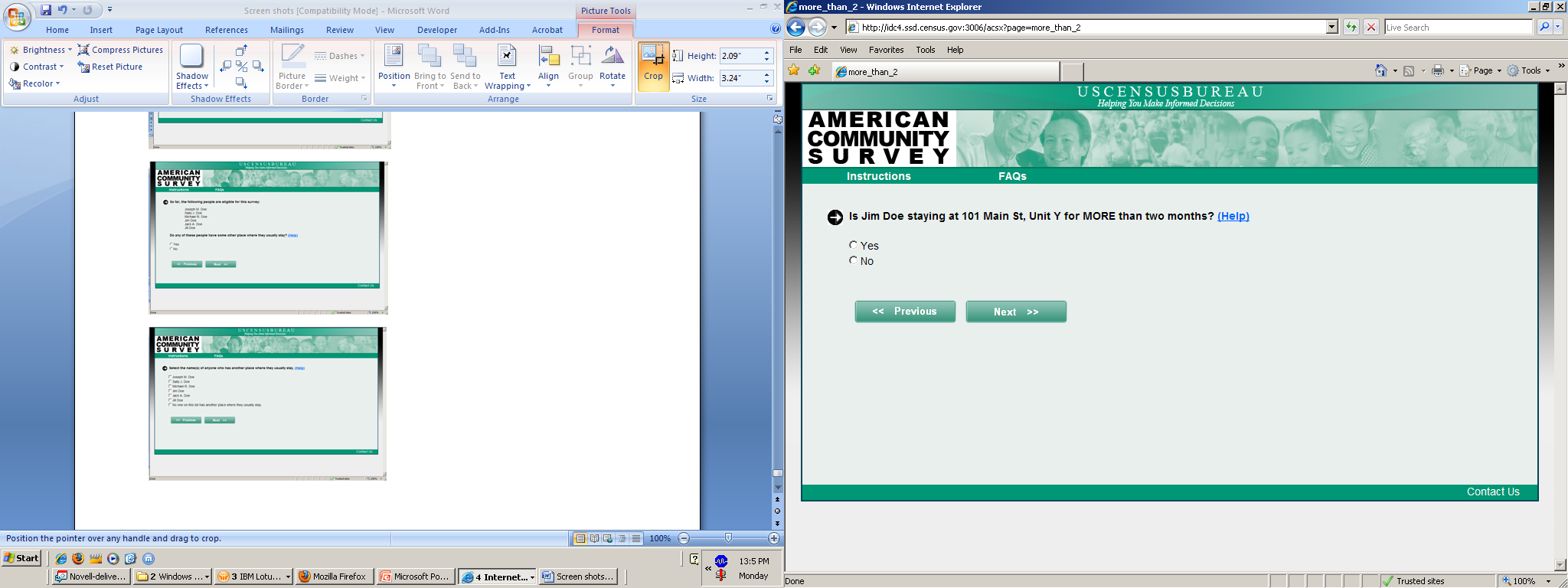 ROSTER CHECK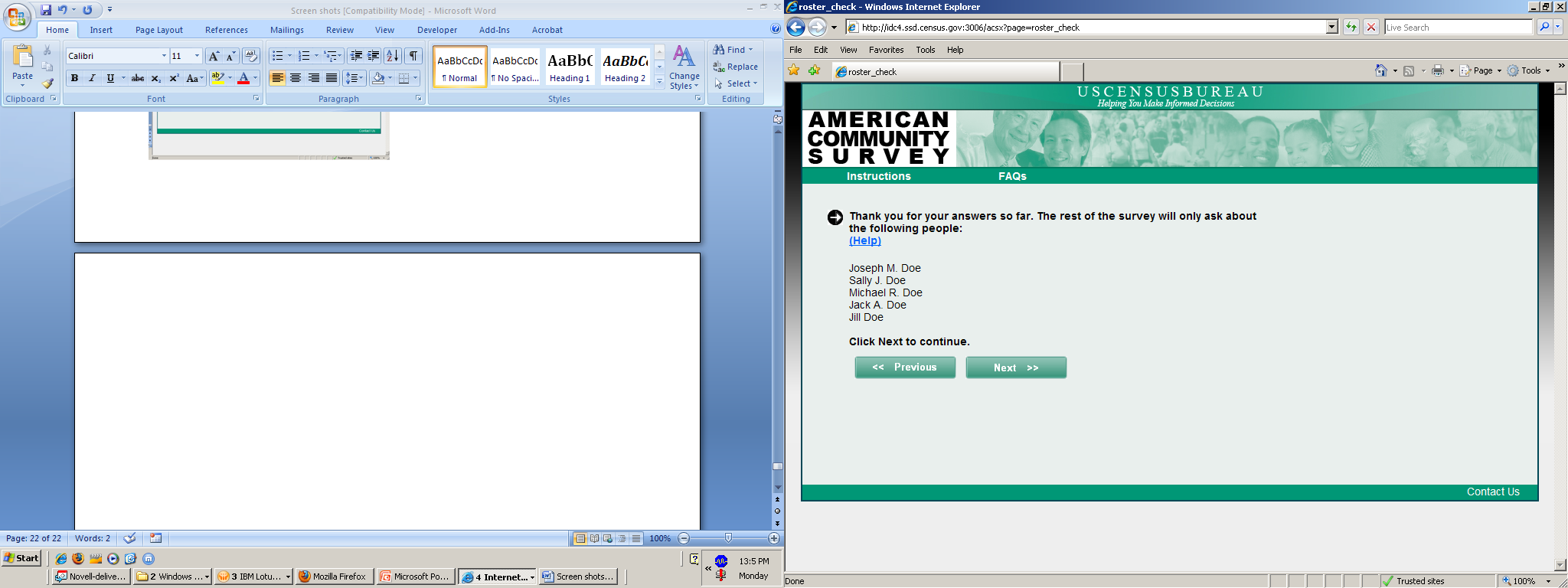 WHO RENTS OR OWNS/REFERENCE PERSON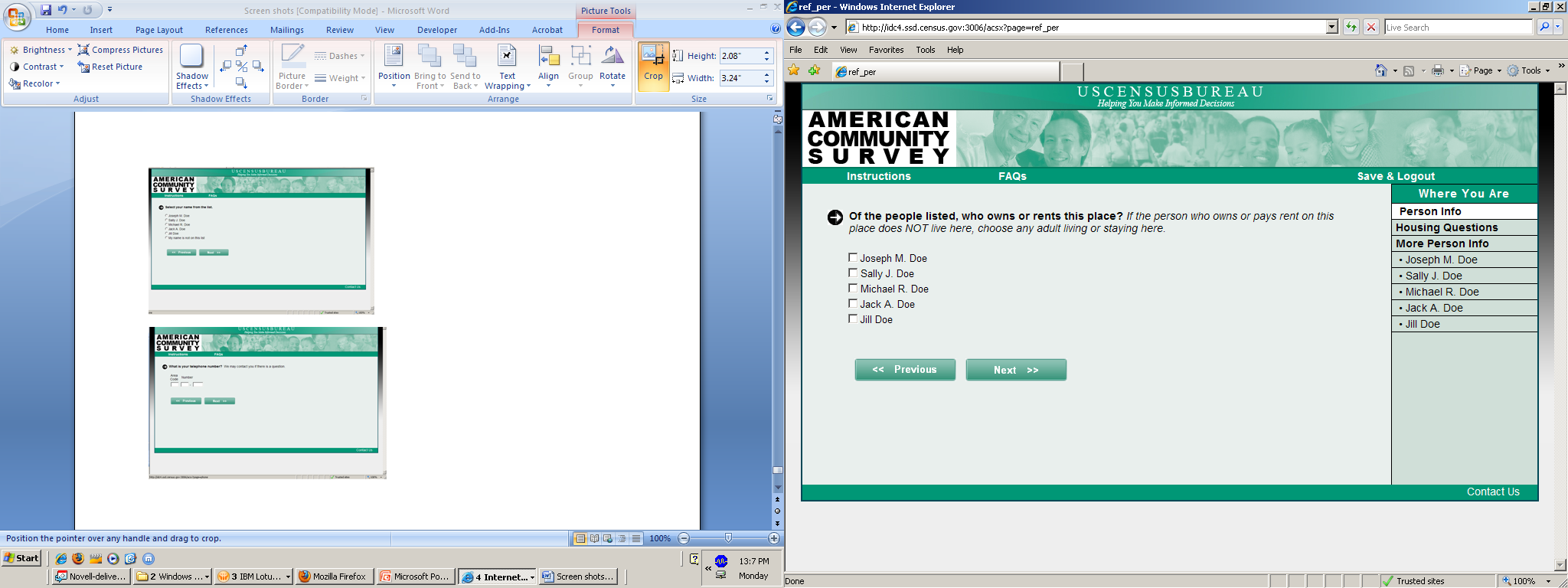 RELATIONSHIP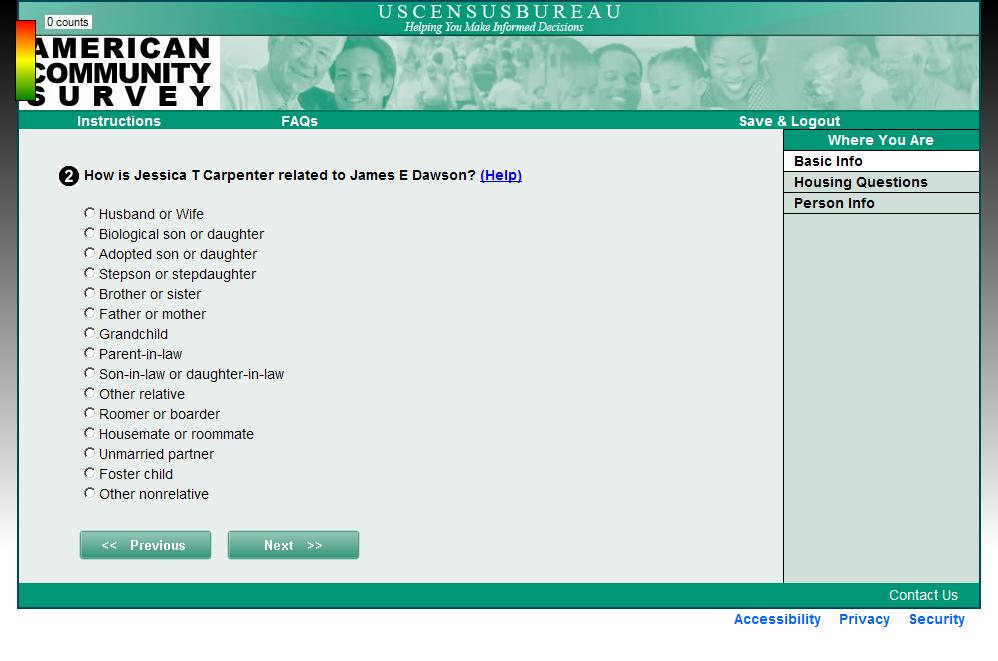 SEX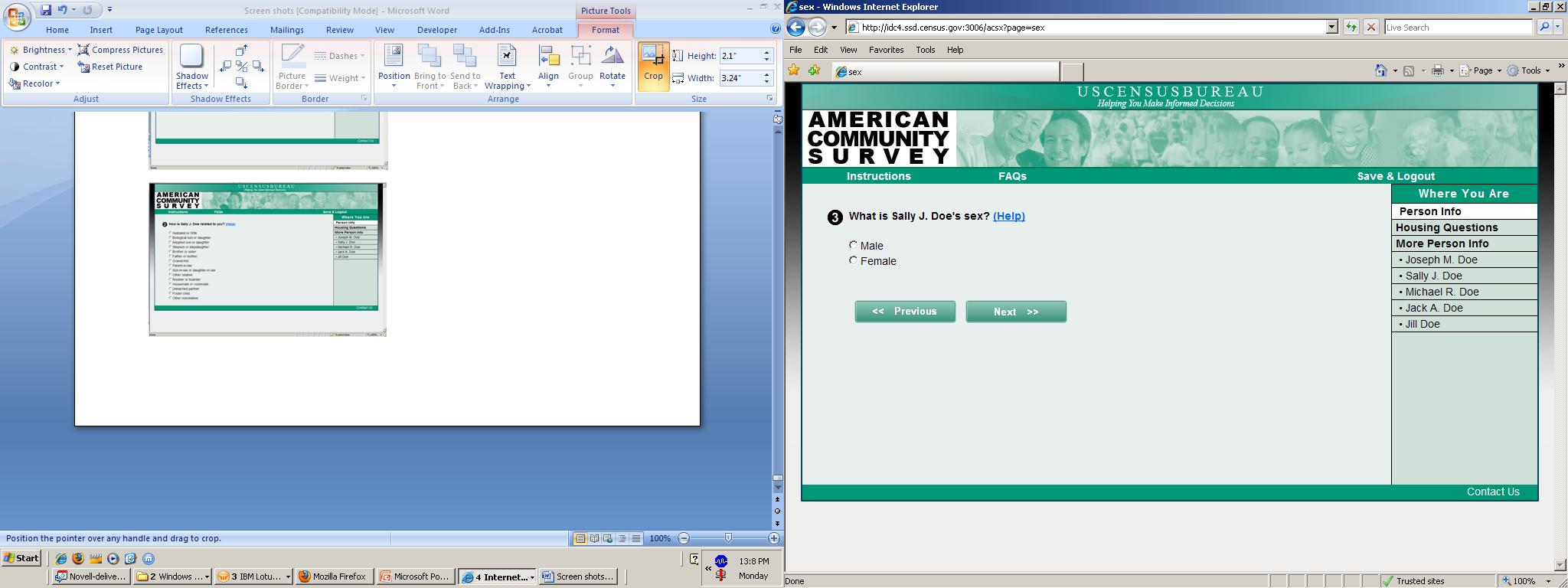 AGE/DATE OF BIRTH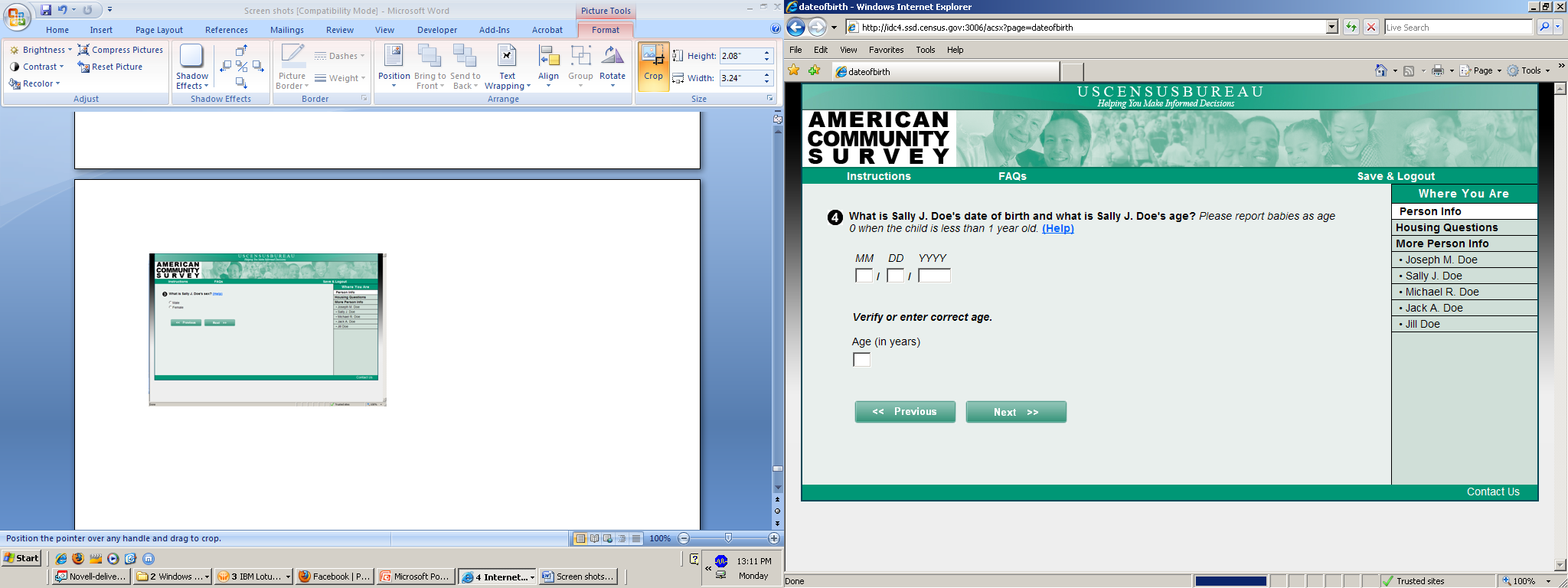 AGE/DATE OF BIRTH SOFT EDIT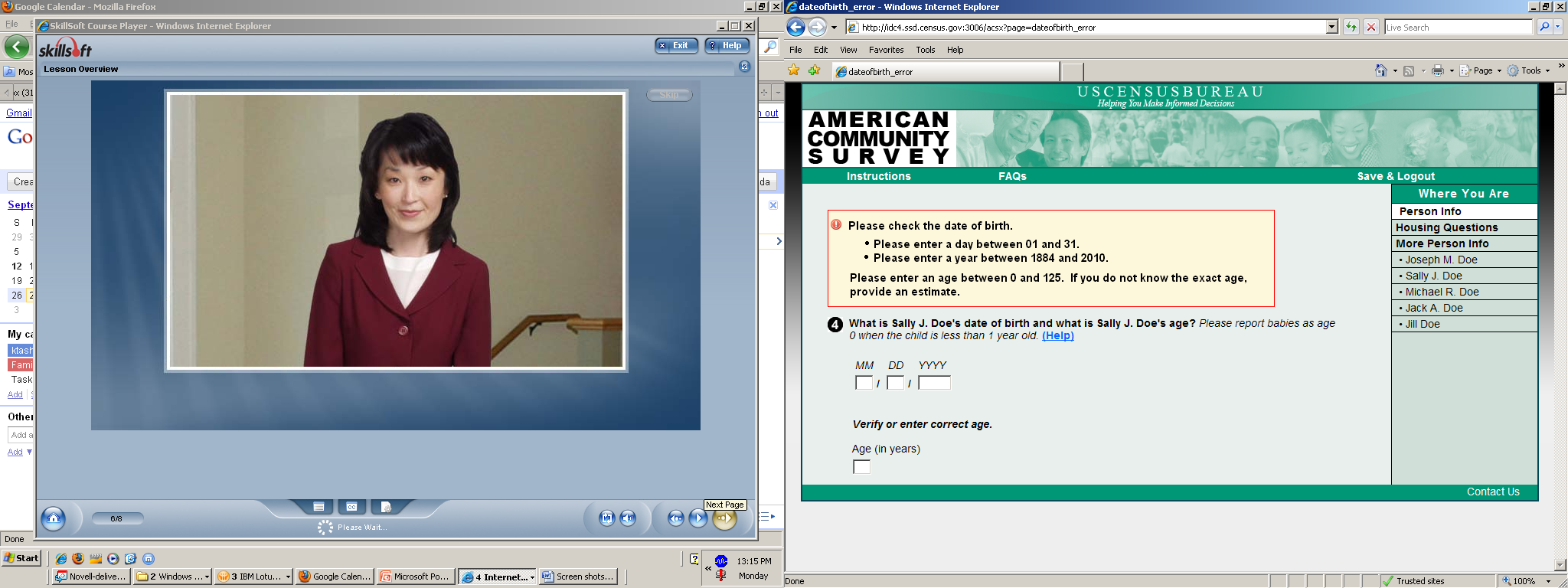 HISPANIC ORIGIN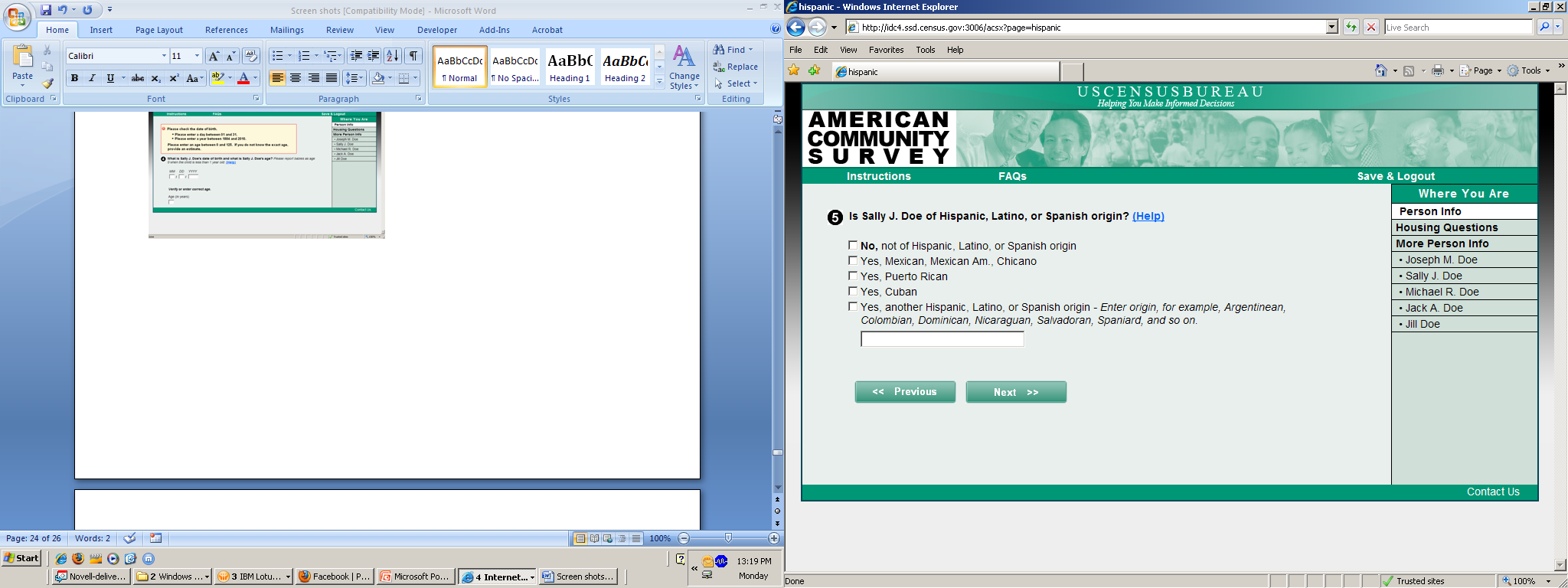 RACE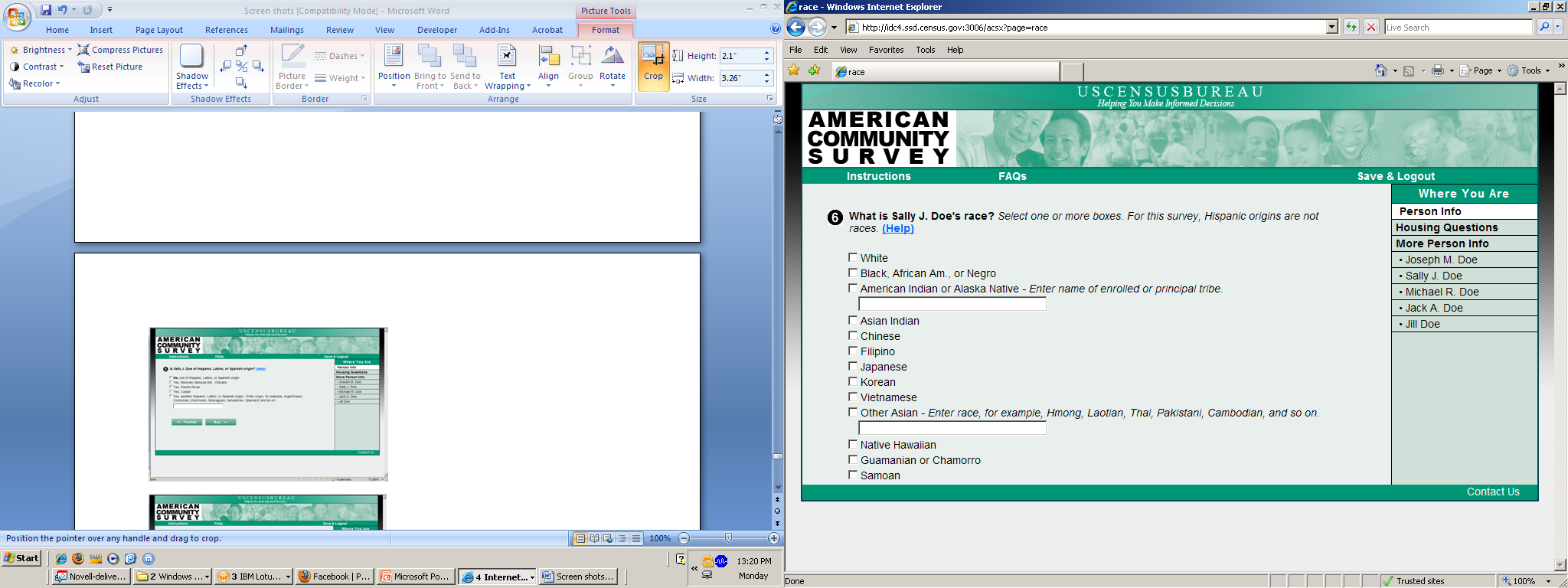 